Zadanie zákazky Postupom podľa § 117 zákona č. 343/2015 Z. z. o verejnom obstarávaní a o zmene a doplnení niektorých zákonov v znení neskorších predpisovIdentifikácia verejného obstarávateľa 	Názov: 	 	                 Ekonomická univerzita v Bratislave 	Sídlo: 	 	                 Dolnozemská cesta č. 1, 852 35 Bratislava 	IČO: 	 	                 00399957 Telefón:                        +421 267295269 	         Kontaktná osoba:        Ing. Galina UherkováVerejný obstarávateľ podľa zákona č. 343/2015 Z. z. o verejnom obstarávaní a o zmene a doplnení niektorých zákonov, v platnom znení (ďalej len „Zákon o verejnom obstarávaní/ZVO“) Ekonomická univerzita v Bratislave (ďalej len „Verejný obstarávateľ") realizuje  obstaranie zákazky podľa § 117 ZVO s názvom: „Prekládka  kabeláže  v areáli Ekonomickej univerzity v Bratislave“  (ďalej len „predmet zákazky"). Podmienkou hodnotenia predloženej/predložených cenovej/cenových ponúk/ponuky bude splnenie všetkých nižšie uvedených podmienok. Cenové ponuky, ktoré splnia stanovené podmienky, budú hodnotené na základe kritéria určeného v bode 6.1 tohto zadania. VYMEDZENIE PREDMETU ZÁKAZKYPrekládka  kabeláže  (dátové káble) v areáli Ekonomickej univerzity v Bratislave pred budovou V2 a v budove V2.       1.1 Výkopy budú realizované strojne alebo ručne / šírka maximálne 300mm, hĺbka 600 mm. Po celej       dĺžke výkopu budú káblové zväzky uložené v PVC chráničke DN 50. Chránička bude opatrená výstražnou červenou fóliou. Na zásyp sa použije výhradne zemina z výkopov so zhutnením. Osadí sa stĺpik zvislej dopravnej značky dĺžky do 3,5 m do betónového základu.      1.2 Bude zavedený dátový kábel UTP cat.6, 4x2x0,5 mm do jestvujúcej zemnej chráničky.      1.3 Bude zavedený dátový kábel UTP cat.6, 4x2x0,5 mm do káblovej inštalačnej lišty  20x20 mm,    volne nad podhľad kazetový /výška 2,6m/ a do jestvujúcej káblovej inštalačnej lišty  40X40 mm.       1.4 Prevedie sa demontáž káblových rozvodov z dvoch stĺpov – výška cca 4m Verejný obstarávateľ umožní záujemcom obhliadku miesta uskutočnenia prác aby si overili údaje a získali informácie,   potrebné na prípravu a spracovanie ponuky. ´Trasa 1Kábel ethernetový kategória 6 UTP 1x do exist chráničky 20m – rampa parkoviskoVýkop dľžky 3mTrasa 2Kábel ethernetový kategória 6 UTP 1x do výkopu 12m v chráničke 20m stĺp na kameru - 50mm priemer/3,5m výška – stĺp na značku dopravnúTrasa 3Kábel ethernetový kategória 6 UTP 1x nad kazetovým stropom 80mKábel ethernetový kategória 6 UTP 1x v lište dĺžky 25mKábel ethernetový kategória 6 UTP 1x do existujúcej lišty 18mTrasa 4Existujúci kábel do zemnej chráničky - 20m výkop + chránička /zrušiť vzdušné vedenie/Trasa medzi trasami 2 a 3Zavedenie kábel ethernetový kategória 6 UTP 2x do existujúcej zemnej chráničky dĺžky 100m – spolu 200m káblaSituácia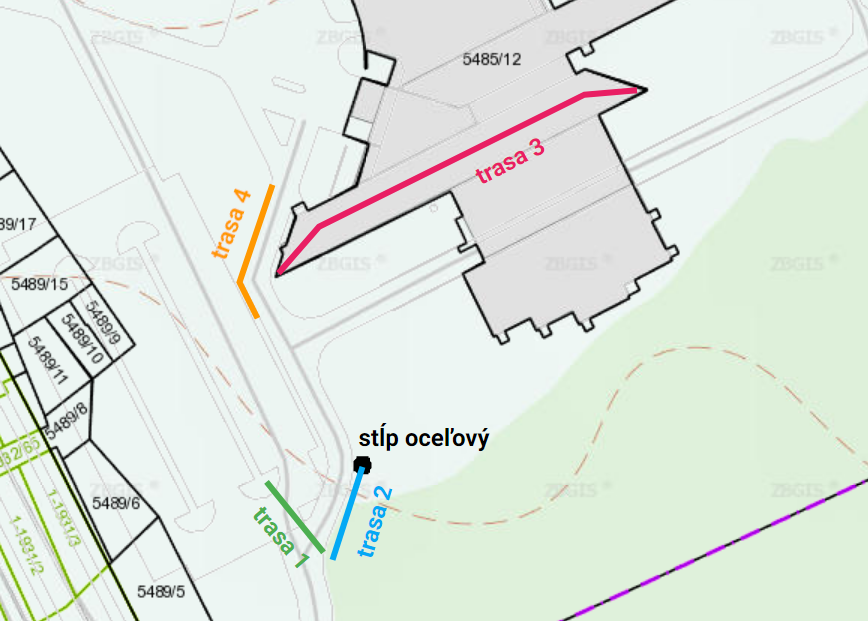 1.5 Rozpočet je prílohou č. 1 tohto zadania.1.6 Záujemcom sa umožňuje vykonať obhliadku miesta uskutočnenia predmetu zákazky, aby získali všetky informácie, ktoré budú potrebovať na prípravu a spracovanie ponuky. Výdavky spojené s obhliadkou miesta uskutočnenia predmetu zákazky idú na ťarchu záujemcu.       Záujemcovia, ktorí prejavia záujem o vykonanie obhliadky, dostanú informácie na tel. čísle +421 267295259       alebo                   mailom: ivan.bus@euba.sk u kontaktnej osoby: Ing. Ivan Buš.        Na adrese: Ekonomická univerzita v Bratislave, Dolnozemská cesta č. 1, 852 35 Bratislava.MIESTO A DOBA PLNENIA     2.1 Miesto uskutočnenia: Areál Ekonomickej univerzity v Bratislave, Dolnozemská cesta 1. pred budovou V2 a v budove V2.2.2  Doba plnenia:  do 14 dní od podpísania zmluvy / zadania závažnej objednávky. PODMIENKY PREDKLADANIA CENOVÝCH PONÚKCenovú ponuku je potrebné predložiť  e-mailom / osobne / poštou  na adresu: Ekonomická univerzita V BratislaveOddelenie pre verejné obstarávanieDolnozemská cesta č. 1, 852 35 Bratislava e-mail: galina.uherkova@euba.sk informácie na tel. č. +421 2672 95269kontaktná osoba: Galina Uherková3.2 V ponuke bude uvedené obchodné meno uchádzača (ďalej „Uchádzač") a nápis „Cenová ponuka – Prekládka vzdušnej kabeláže do zeme.Cenovú ponuku je potrebné doručiť najneskôr: 12.03.2019 do 10:00 hod.3.4 Uchádzač môže Cenovú ponuku vziať späť, alebo zmeniť najneskôr do termínu predkladania ponúk uvedeného v bode 3.3 tohto zadania. SPÔSOB URČENIA CENY4.1Cena za dielo je stanovená dohodou v zmysle zákona NR SR č. 18/1996 Z.z. o cenách v znení neskorších   predpisov, je vypočítaná podľa zákonov platných a účinných ku dňu predloženia ponuky.4.2 V cene predmetu zmluvy sú zahrnuté všetky náklady potrebné na zrealizovanie predmetu zmluvy. Všetky náklady súvisiace so zhotovením diela, ktoré bude potrebné vynaložiť na zhotovenie diela podľa tejto zmluvy, sú započítané v cene predmetu zmluvy.Cena diela je uvedená v členení: cena diela bez DPH		.............................. eur  sadzba DPH v % výška DPH 			...............................eur  cena diela vrátane DPH	...............................eurCena zohľadňuje kvalitatívne a dodacie podmienky materiálov, výrobkov a montážnych prác, zodpovedajúcich TN a všeobecne záväzným predpisom vo výstavbe.Podkladom pre spracovanie ponukového rozpočtu uchádzača, ktorý predkladá uchádzač vo svojej ponuke do tejto súťaže, je výkaz výmer a toto zadanie. Uchádzač v rozpočte dodrží skladbu výkazu výmer, dodrží názov položiek podľa výkazu výmer,  nebude meniť ich názvy, popis, rozsah ani obsah, okrem doplnenia výrobcu, značky a modelu ponúkaného výrobku. Uchádzač v rozpočte dodrží číslovanie, kódovanie a poradie jednotlivých položiek tak, ako sú položky zostavené a označené vo výkaze výmer.  Uchádzač ocení každú položku čiastkou v eur, žiadna položka nemôže zostať neocenená.V prípade, že ponukový rozpočet uchádzača nebude obsahovať celý rozsah prác a dodávok  špecifikovaný výkazom výmer, alebo bude obsahovať položky  odchylné,  alebo  položky doplnené  nad  rozsah  výkazu výmer, toto bude hodnotené ako nedodržanie tohto zadania a takáto ponuka bude vylúčená z dôvodu nesplnenia zadania. V prípade, že položky výkazu výmer  obsahujú špecifikácie, ktoré odkazujú na konkrétneho výrobcu,  výrobný postup, značku, patent, typ, miesto alebo oblasť pôvodu alebo výroby, uchádzač len tieto môže nahradiť ekvivalentnými špecifikáciami s minimálne takými kvalitatívnymi a technickými parametrami ako sú verejným obstarávateľom požadované v pôvodnom zadaní.  Ak uchádzač použije ekvivalentné špecifikácie, všetky ich technické parametre uvedie vo svojej ponuke4.7  Cena je viazaná na rozpočet, ktorý predkladá verejný obstarávateľ ako podklad do zadania zákazky. Ponukový rozpočet uchádzača bude tvoriť prílohu č. 1 zmluvy o dielo.          Cena zohľadňuje kvalitatívne a dodacie podmienky materiálov, výrobkov a stavebno-montážnych prác podľa  dokumentácie, zodpovedajúcich technickým normám a všeobecne záväzným predpisom vo výstavbe.Ponukový rozpočet uchádzača musí byť jasný a zrozumiteľný.V prípade poskytnutia zľavy z ceny, táto musí byť započítaná do cien jednotlivých položiek rozpočtu.Všetky ceny  a výpočty sa zaokrúhľujú na dve desatinné miesta na najbližší eurocent. OBSAH A ZÁVÄZNOSŤ CENOVEJ PONUKYCenová ponuka musí byť záväzná do 31.05.2020. Súčasťou ponuky musia byť:Identifikácia uchádzača.Návrh ceny za celý predmet zákazky tak, ako je to vymedzené v bode 4. tohto zadania, t.j.  ocenený rozpočet, ktorý bude prílohou zmluvy a návrh na plnenie kritéria, ktorý je prílohou č. 3 tohto zadania.Doklady na preukázanie splnenia podmienok účasti uvedených v prílohe č. 2 Podmienky účasti tohto zadania.Označenie kontaktnej osoby (s uvedením mena a priezviska, e- mailovej adresy a mobilného telefónneho čísla), na ktorú sa môže Verejný obstarávateľ obrátiť v prípade potreby získať vysvetlenie k obsahu predloženej Cenovej ponuky.Dokumenty uvedené v bodoch 5.2.2 až 5.2.5 musia byť podpísané osobou, resp. osobami oprávnenými konať v mene uchádzača.Cenová ponuka nesmie obsahovať žiadne obmedzenia alebo výhrady, ktoré sú v rozpore s požiadavkami a podmienkami uvedenými Verejným obstarávateľom v tomto zadaní. HODNOTENIE PONÚK Cenové ponuky, ktoré splnia všetky podmienky stanovené v tomto zadaní, budú hodnotené na základe jediného kritéria, ktorým je najnižšia ponúkaná cena určená v súlade s ustanovením bodu 4.2 tohto zadania. Cenová ponuka s najnižšou cenou bude vyhodnotená ako úspešná. Každému uchádzačovi bude doručené oznámenie o výsledku vyhodnotenia jeho cenovej ponuky. ĎALŠIE PODMIENKY Verejný obstarávateľ si vyhradzuje právo neprijať ani jednu z predložených cenových ponúk (vrátane cenovej ponuky vyhodnotenej ako úspešnej), ako aj právo kedykoľvek ukončiť tento prieskum trhu.O ukončení tohto zadania zákazky bude Verejný obstarávateľ bezodkladne informovať všetkých uchádzačov, resp. všetky subjekty, ktorých vyzval na predloženie ponuky.Uchádzači znášajú všetky náklady súvisiace s vypracovaním svojej cenovej ponuky. KONTAKTNÉ ÚDAJEĎalšie informácie a vysvetlenia týkajúce sa organizácie tohto prieskumu trhu môžete získať u zástupcu Verejného obstarávateľa na e-mailovej adrese: galina.uherkova@euba.skPríloha č. 1Rozpočet vo formáte EXCELPríloha č. 2PODMIENKY ÚČASTI UCHÁDZAČOV OSOBNÉ POSTAVENIE Uchádzač musí spĺňať podmienky účasti týkajúce sa osobného postavenia vymedzené v ustanovení § 32 ods. 1 písm. e)  ZVO.Spôsob preukázania splnenia podmienok podľa § 32 ods. 1 písm. e) ZVO:uchádzač   zapísaný  v  zozname  hospodárskych  subjektov  (ZHS)   podľa   §152	 ZVO  môže  	preukázať splnenie podmienok účasti osobného postavenia informáciou o zapísaní do ZHS, alebo predložením platného potvrdenia úradu o zapísaní do ZHS, uchádzač, ktorý nie je zapísaný  v  ZHS  podľa § 152 ZVO preukáže  splnenie   podmienok   účasti osobného postavenia dokladom v súlade s § 32 ods. 2 písm. e) ZVO. v prípade, že takáto informácia je uvedená vo verejne  dostupnom a bezplatnom elektronickom registri,   postačuje, ak uchádzač vo svojej ponuke uvedie link (odkaz na webovú stránku) na požadovanú informáciu čestné vyhlásenie, že nemá uložený zákaz účasti vo verejnom obstarávaní potvrdený konečným rozhodnutím v Slovenskej republike alebo v štáte sídla, miesta podnikania alebo obvyklého pobytu.  1.2  Podrobnosti k podmienkam účasti osobného postavenia a ich preukazovanie sú uvedené v § 32 ZVO. V cenovej ponuke sa predkladá originál alebo úradne overená fotokópia požadovaného dokladu.Príloha č. 3NÁVRH NA PLNENIE KRITÉRIAPonuky sa budú vyhodnocovať na základe najnižšej ceny. Predmet zákazky: Prekládka  kabeláže  v areáli Ekonomickej univerzity v BratislaveUchádzač:V	,	dňaPodpisPoznámka:V prípade, ak má Uchádzač - Zhotoviteľ sídlo mimo územia Slovenskej republiky a je platcom DPH, verejný obstarávateľ - Objednávateľ má povinnosť v zmysle platných právnych predpisov SR odviesť daň za Uchádzača - Zhotoviteľ - to znamená, že Uchádzač - Zhotoviteľ nebude fakturovať DPH. Avšak - keďže cena predmetu zákazky celkom vrátane DPH v eurách, ktorú Verejný obstarávateľ - Objednávateľ zaplatí za predmet tejto zmluvy je  kritériom na vyhodnotenie ponúk, Uchádzač - Zhotoviteľ (platca DPH) so sídlom mimo územia SR uvedie svoju cenu tak, že k nej pripočíta príslušnú  výšku DPH podľa zákona č. 222/2004 Z.z.cena predmetu zákazky celkom bez DPH V EURVýška DPH v EUR (sadzba 20%)cena predmetu zákazky celkom s DPH V EURPrekládka  kabeláže  (dátové káble) v areáli Ekonomickej univerzity v Bratislave pres budovou V2 a v budove V2Cena celkom za cely predmet zákazky